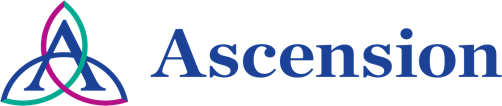 Continuing Education/Continuing Medical Education (CE/CME)2021 Richard Liebendorfer, MD Ethics Symposium: Women's Health is Human HealthWHEN:		October 4, 2021 — 5:00 PMPresentation purpose:Women in Oklahoma have made considerable advances in recent years but still face inequities that often prevent them from reaching their full human potential. The demand for limited resources, such as affordable childcare, was worsened by the COVID-19 pandemic and has created a significant challenges for both the women who access medical care in Oklahoma and the women who work in the healthcare field. The 2021 Richard Liebendorfer, MD Ethics Symposium, presented by the Ascension St. John Ethics Integration Committee, is open to providers and staff from all ministries and disciplines. "Women and Healthcare" will give voice to a variety of perspectives, from the unique needs of a patient living in poverty to the professional experiences of women in healthcare leadership. Attendees should walk away with practical ethics guidance to share with fellow colleagues and improved confidence to foster supportive connections with female patients.Learning objectives:Describe how femaleness can shape a woman's health care experiences, whether as a professional or as a patient. Demonstrate how patients living in poverty may be forced to make difficult tradeoffs in obtaining basic health care, and how Catholic Moral Teaching may help professionals better support patients who would otherwise be written off as 'non-compliant.'' Explain how Fertility Awareness Based Medicine can empower both men and women's reproductive autonomy. Demonstrate that a better understanding of ethics can help medical professionals better address health disparities unique to women and girls. Target audience:This activity is designed for the interdisciplinary audience including the following:AccreditationIn support of improving patient care, Ascension is jointly accredited by the Accreditation Council for Continuing Medical Education (ACCME), the Accreditation Council for Pharmacy Education (ACPE), and the American Nurses Credentialing Center (ANCC), to provide continuing education for the healthcare team.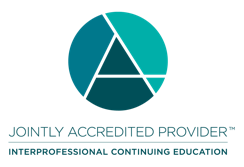 Credit designation: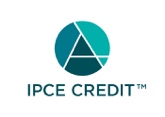 This activity was planned by and for the healthcare team, and learners will receive 3.00 IPCE credit(s) for learning and change.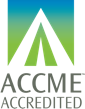 Ascension designates this Live Activity for a maximum of 3.00 AMA PRA Category 1 Credit(s)™. Physicians should claim only the credit commensurate with the extent of their participation in the activity.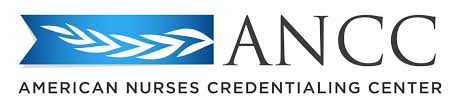 This activity is awarded 3.00 ANCC contact hour(s). (based on 60 minutes per contact hour)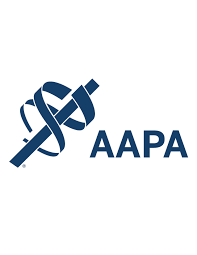 Ascension has been authorized by the American Academy of PAs (AAPA) to award AAPA Category 1 CME credit for activities planned in accordance with AAPA CME Criteria. This activity is designated for 3.00 AAPA Category 1 CME credits. PAs should only claim credit commensurate with the extent of their participation.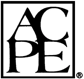 This knowledge-based activity qualifies for 3.00 contact hours of continuing pharmacy education credit. Pharmacy CE credits will be submitted electronically to the NABP upon successful completion of the activity.As a Jointly Accredited Organization, Ascension is approved to offer social work continuing education by the Association of Social Work Boards (ASWB) Approved Continuing Education (ACE) program. Organizations, not individual courses, are approved under this program. State and provincial regulatory boards have the final authority to determine whether an individual course may be accepted for continuing education credit. Ascension maintains responsibility for this course.  Social workers completing this course receive 3.00 continuing education credits.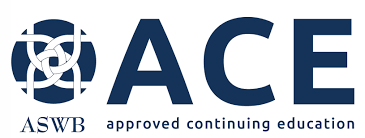 Faculty/Course Director/Planners:Ascension has selected all faculty participating in this activity. It is the policy of Ascension that all CE/CME planning committees, faculty, authors, editors, and staff disclose relationships with commercial interests upon nomination or invitation of participation. Disclosure documents are reviewed for potential conflicts of interest and if relevant, they are resolved prior to confirmation of participation. Only those participants who have no conflict of interest or who agreed to an identified resolution process prior to their participation were involved in this activity.Conflict of Interest:In accordance with the ACCME Standards for Commercial Support, it is the policy of Ascension to ensure balance, independence, objectivity and scientific rigor in all CE/CME activities.Full disclosure of conflicts and conflict resolution will be made in writing via handout materials or syllabus.Commercial Interest:No commercial interest was received for this CE/CME activity.Name of individualIndividual's role in activityName of commercial interest/Nature of relationshipRobert DeLozier, MS, LPCActivity CoordinatorNothing to disclose - 08/03/2021Stephanie Farris, English and Media StudiesFacultyNothing to disclose - 08/11/2021Audrey Harris, MDFacultyNothing to disclose - 08/26/2021Mindi L Henry, APRNFacultyNothing to disclose - 08/09/2021Michaelle Holbird, APRNFacultyNothing to disclose - 08/25/2021Lesley Landis, MDFacultyNothing to disclose - 08/12/2021Alexandria Lescher, D.Be.FacultyNothing to disclose - 08/03/2021Latonya Mason-Wilson, MSN, NE-BCFacultyNothing to disclose - 04/28/2021Mary C McVey, MAFacultyNothing to disclose - 08/13/2021Audrey Mikhail, DOFacultyNothing to disclose - 08/17/2021Jessica D Ullrich, MS, DBeFacultyNothing to disclose - 08/05/2021Liz Bell, RN, BSN, MHAFaculty, Nurse PlannerNothing to disclose - 08/03/2021Audrey Corbett, MDFaculty, Physician PlannerNothing to disclose - 08/11/2021Paul C Gilmartin, RN, CHPNNurse PlannerNothing to disclose - 08/12/2021Lindsey N Green, DNP, APRN-CNSNurse PlannerNothing to disclose - 04/21/2021Nicole Coburn, PA-COther Planning Committee MemberNothing to disclose - 08/13/2021Melissa Miller, MSWOther Planning Committee MemberNothing to disclose - 08/12/2021Allyson J Oyler, PharmD, BCPSPharmacy PlannerNothing to disclose - 08/16/2021